Ansøgningsskema – Team Hørsholm støtte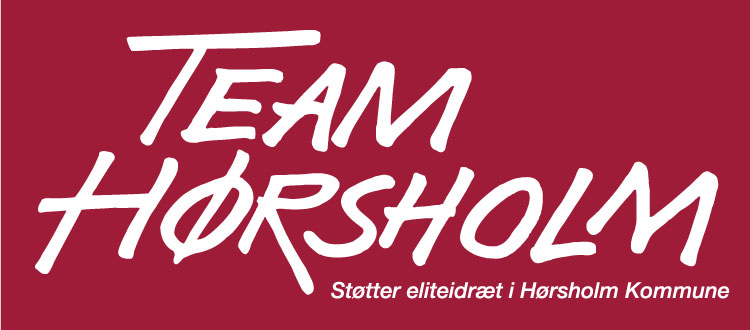 Kan du vinde guld til Hørsholm?Team Hørsholm hjælper dig på vej til medaljerne.Team Hørsholm støtter lokale eliteidrætsudøvere og talenter – klubber som enkeltpersoner. For at komme i betragtning til Team Hørsholm støtte skal du/I:Kunne sætte Hørsholm på det sportslige landkortHave potentiale for at vinde medaljer ved nationale eller internationale mesterskaberVære eliteidrætsudøver eller idrætstalent bosiddende i Hørsholm eller tilknyttet en forening i HørsholmPræsentere din ansøgning for Team Hørsholms bestyrelseEnkeltudøvere opfordres til at sende en anbefaling om støtte med fra klubbenUdfylde nedenstående ansøgningsskema og sende det til Team Hørsholm senest den 1. februar og den 1. augustBemærk at Team Hørsholm begrunder ikke eventuelle afslag.Udfyld også de næste siderHvis du/I modtager støtte fra Team Hørsholm er du/I forpligtet til:Støttemodtageren er forpligtet til at indgå en konstruktiv dialog med Team Hørsholms bestyrelse eller den af bestyrelsen udpegede rådgiver i forhold til at sikre, at støtten fra Team Hørsholm bliver anvendt efter hensigtenTeam Hørsholm skal have fuld indsigt i støttemodtagerens/foreningens økonomiske og organisatoriske forholdStøttemodtagere er til enhver tid forpligtede til at overholde gældende lovgivning. Her tænkes især på regler for udbetaling af løn/honorarer til trænereStøttemodtagere er forpligtede til at orientere om ændringer i sportslige eller økonomiske forhold, der indgår som grundlag for støtte fra Team HørsholmStøttemodtagere skal i henhold til de indgåede aftaler med Team Hørsholm stå til rådighed for Team Hørsholm i forbindelse med reklame, markedsføring og medlemsarrangementer Støttemodtagere er forpligtede til at omtale støtten fra Team Hørsholm i forbindelse med egen pr.- og informationsvirksomhedStøttemodtagere skal efter nærmere aftale orientere Team Hørsholm om sine sportslige resultaterTeam Hørsholm støtten bliver udbetalt senest ultimo marts og ultimo september.Ansøgningsfrist: 1. februar og 1. augustAnsøgningen sendes elektronisk til Team Hørsholm på teamhorsholm@horsholm.dk NavnAdresseKlub/idrætAlderJeg/vi søger om (beløb):Min/vores strategi for anvendelse af Team Hørsholm støtte:Mine/vores sportslige målsætninger for den kommende sæson er:Mine/vores sportslige målsigtninger på langt sigt er:Min/vores sportslige resultater i det foregående år (væsentlige konkurrencer, stævner, turneringer mm.)Mit/vores årlige omkostningsniveau med det nuværende aktivitetsniveau er (beløb):For at nå min/vores målsætning har jeg/vi behov for (beløb):